ToEIDUCATE NOWDear sir/madam,                         I, Bratati Mukherjee, had been receiving your sponsor from my school education and have received the last one a few months ago. I am very much thankful to you. I have completed my M.A. course recently and am now trying to be successful in getting a job. I also wish to have a degree course on B. Ed. Your kind help is never to forget and will remain memorable for ever. Thanking you again,                                                                                       Yours faithfully,                                                                                     Bratati MukherjeeDated: 21 August, 20157:48 PM (16 hours ago)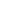 